SUPL
ČTVRTEK 16. 3.

Nepřítomni:  		PASTÝŘÍK
Nepřítomné třídy:      DOZOR / ŠATNY / 7:30 – 8:00:		AIMOVÁ
DOZOR / ŠATNY / VELKÁ PŘESTÁVKA:	KLABAN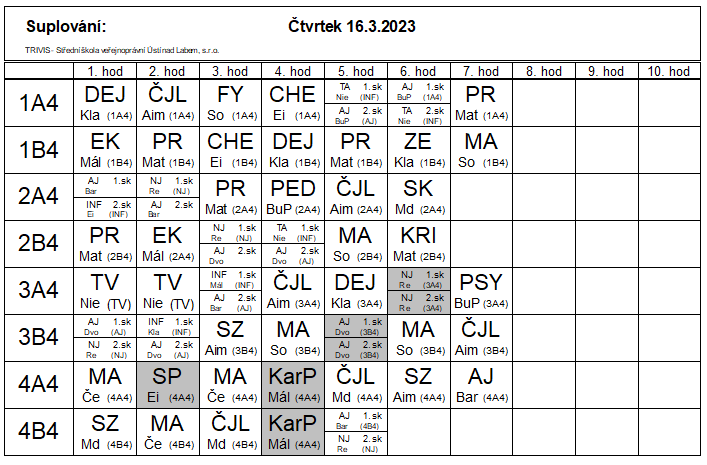 SUPL
PÁTEK 17. 3.

Nepřítomni:  		KLABAN, BARTONÍČEK
Nepřítomné třídy:      2A4 (EXKURZE)DOZOR / ŠATNY / 7:30 – 8:00:		PASTÝŘÍK
DOZOR / ŠATNY / VELKÁ PŘESTÁVKA:	BURDOVÁ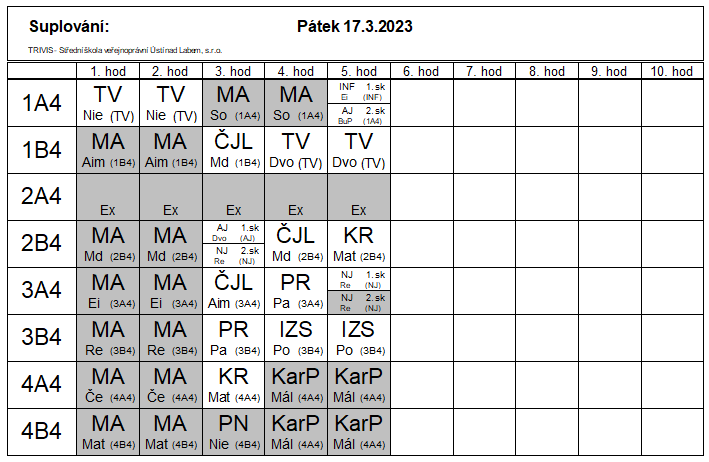 4AB4 – KarP – workshop / seminář Můžeš podnikat 4A4 MATEMATICKÝ KLOKAN: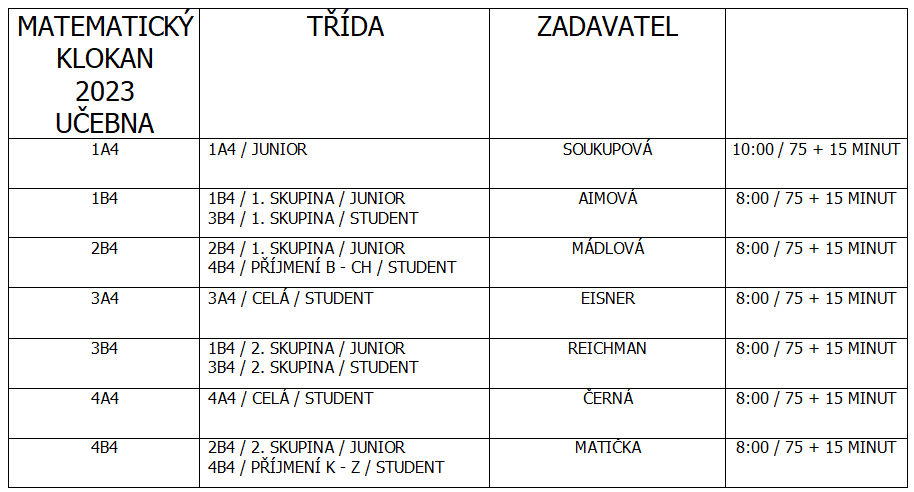 